	Från Styrelsen HSB Tiunda 40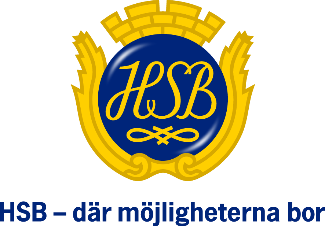 NYHETSBREV november 2021Stämma i HSB 40 Tiunda i Uppsala Blir den 31 januari. Kallelse kommer förstås med alla handlingar.Motioner behöver enligt stadgarna vara inne senast 30 november.Brandförsvaret kom på inspektion i juni. Nu är det mesta klart med hänvisningsskyltar och bättre möjlighet ta sig ut från olika utrymmen.Tyvärr måste björken i entrén till Tiundagatan 43 tas ned för att tillåta höjdfordonen att hjälpa folk från fönster och balkonger hela vägen ned.Där kommer i vår ett lägre träd eller en vacker buske.Ett mer systematiskt brandsäkerhetsarbete med alla dess delar är planerat.NYTT GRUPPAVTAL MED TELENOR har tecknats. De ska uppgradera hastigheten i bredbandet. Mer detaljer kommer.Cykelförvaring Vi vill påminna alla om att vi bara kan förvara cyklar som används regelbundet i våra gemensamma utrymmen. Övriga cyklar förvaras i ägarens förrådPLANERAD RENSNING i vår av cykelförråd, cykelställ, förråd för barnvagnar och sportsaker. Förslaget är att bara sådant som används och är i säsong får förvaras där. I övrigt hänvisas till egna förråd.Vår föreningslokal kan användas igen. Förhoppningsvis kan stämman hållas i BARKEN! Då och då kan man gå på YOGA med GONG där. En medlem kommer också att hålla en fotoutställning där under början av december. Den 12 december blir det ADVENTSFIKA.HÅLL UTKIK!